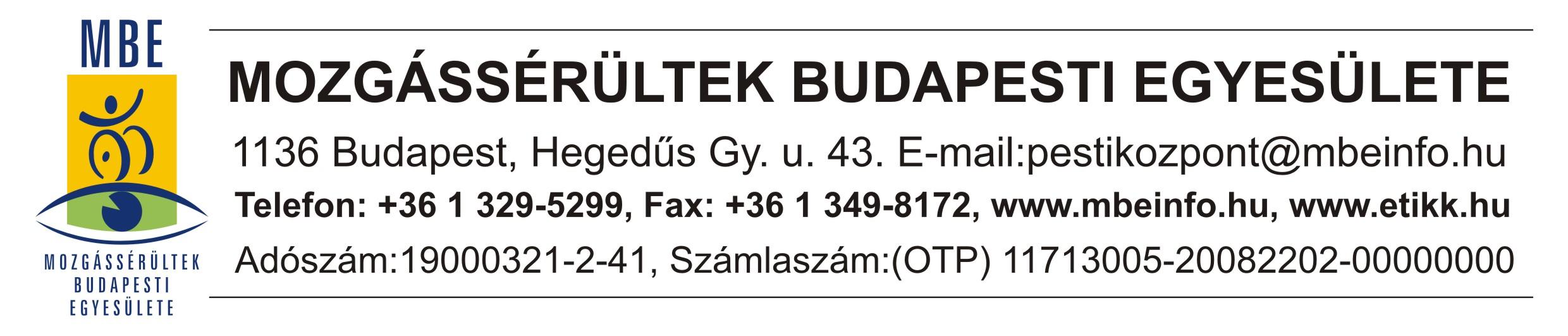  ALBERTIRSA Rehabilitációs Üdülő - ÁRAK 2020.Az albertirsai strand 2020. augusztus 1-től lesz nyitva 2020. szeptember 6-ig. Aki szeretne pihenni menni Albertirsára, előbb is mehet, azonban, aki strandolni is szeretne az csak ebben az időintervallumban teheti meg. Az árak: (lényegében változatlan)Szállás: Felnőtt: 2.000,- Ft/fő/éjszaka            Gyermek: 6 éves korig ingyenes, 6-18 éves korig 500,- Ft/főEllátás nélkül is lehet ott tartózkodni, de aki akar, kérhet Félpanziós ellátást (felár): 2.000,- Ft/fő (reggeli vacsora, vagy ebéd)Teljes panziós ellátás (felár) 2.500,- Ft/fő (reggeli, ebéd, vacsora)A kedvezményes fürdőbelépő: 1.200,- Ft/fő/napFizetési módok: személyesen az irodába                            átutalással az Egyesület bankszámla számára: OTP Bank                            számla szám: 11713005-20082202-00000000                             a nevet és a lakcímet, valamint hogy Albertirsa üdülés                             kérjük mindenki tüntesse felRegisztráció: Az üdülést a szállás.hu oldalon is le lehet foglalni, vagy telefonon egyeztetve illetve személyesen az irodában.Kapcsolattartó személye : Halas EmeseElérhetőségei: 0620-553-7847                        halas.emese@gmail.com